По данным статистики в последнее время участились случаи суицида среди детей и подростков. Во всех случаях суицидов имелись явные признаки эмоциональногонеблагополучия, которые отмечали окружающие, но помощь не была оказана вовремя...Ваше внимательное отношение может помочь предотвратить беду!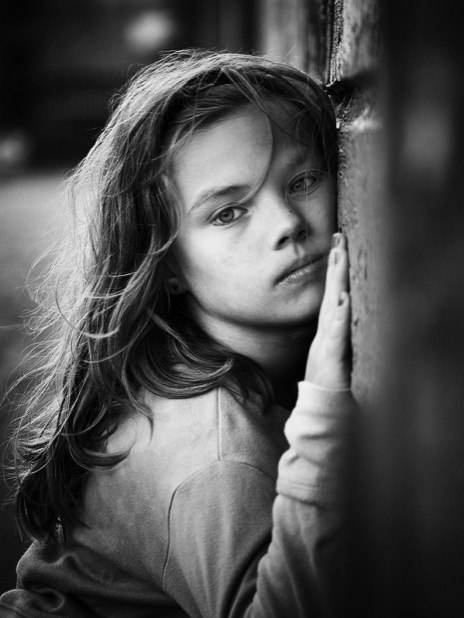 Важная информацияПовод для суицида может быть с точки зрения взрослых пустяковыйУ детей недостаточно опыта переживания страдания, им кажется, что их ситуация исключительная, а душевная боль никогда не кончитсяДети не осознают факта необратимости смерти, им кажется, что они смогут воспользоваться плодами своего поступкаМногие подростки считают суицид проявлением силы характераЧаще всего дети совершают суицидальные попытки, чтобы изменить мир вокруг себяРебенку трудно просчитать ситуацию, поэтому часто демонстративные суициды заканчиваются смертьюСуицид возможно предотвратить!Важно вовремя увидеть знаки эмоционального неблагополучия:Высказывания о нежелании жить: «скоро все закончится…», «у вас больше не будет проблем со мной…», «все надоело, я никому не нужен…» и т.д.Частые смены настроенияИзменения в привычном режиме питания, снаРассеянность, невозможность сосредоточитьсяСтремление к уединениюПотеря интереса к любимым занятиямРаздача значимых (ценных) для ребенка вещейПессимистические высказывания: «у меня ничего не получится», «я не смогу» и т.д.Резкое снижение успеваемости, пропуски уроковУпотребление психоактивных веществЧрезмерный интерес к теме смертиВ беседе с ребенком важно:внимательно слушать, так как дети очень часто страдают от одиночества и невозможности излить перед кем-то свою душу;правильно формулировать вопросы, спокойно и доходчиво расспрашивая о сути тревожащей ситуации и о том, какая помощь необходима;не выражать удивления от услышанного и не осуждать ребенка за любые, самые шокирующие высказывания;не спорить и не настаивать на том, что его беда ничтожна, ему живется лучше других, поскольку высказывания типа «у вех есть такие же проблемы» заставляют ребенка ощущать себя еще более ненужныи и бесполезным;постараться изменить романтическо-трагидийный ореол представлений о собственной смерти;не предлагать неопраданных утешений, поскольку ребенок зачастую не способен принять советы, но подчеркнуть временный характер проблемы;одновременно стремиться вселить в ребенка надежду, которая, однако, должна быть реалистичной, попытаться приветси конструктивные способы решения проблемной ситуацииКуда можно обратиться за помощью:ГОБОУ «Новгородский областной психологический центр психолого-медико-социального сопровождения»Адрес: г. Великий Новгород, ул.Большая Конюшенная, д.7тел. 77-32-50Общероссийский детский телефон доверия (экстренной психологической помощи): 8-800-2000-122 (круглосуточно, бесплатно)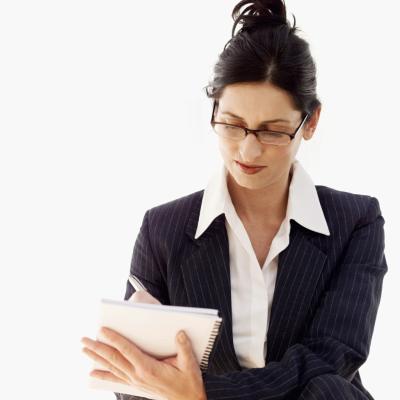 пАМЯТКА ДЛЯ педагогов «вместе предотвратим беду»